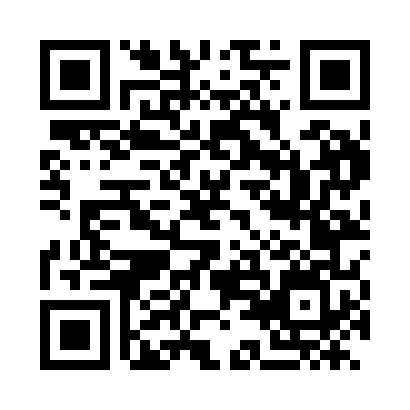 Prayer times for Osijek, CroatiaWed 1 May 2024 - Fri 31 May 2024High Latitude Method: NonePrayer Calculation Method: Muslim World LeagueAsar Calculation Method: ShafiPrayer times provided by https://www.salahtimes.comDateDayFajrSunriseDhuhrAsrMaghribIsha1Wed3:335:3312:424:397:539:442Thu3:315:3112:424:407:549:463Fri3:295:3012:424:407:559:484Sat3:275:2812:424:417:569:505Sun3:245:2712:424:417:589:526Mon3:225:2612:424:417:599:547Tue3:205:2412:424:428:009:568Wed3:185:2312:424:428:019:589Thu3:155:2212:424:438:0310:0010Fri3:135:2012:424:438:0410:0211Sat3:115:1912:424:448:0510:0412Sun3:095:1812:424:448:0610:0613Mon3:075:1712:424:448:0710:0814Tue3:055:1512:424:458:0910:1015Wed3:035:1412:424:458:1010:1216Thu3:005:1312:424:468:1110:1417Fri2:585:1212:424:468:1210:1618Sat2:565:1112:424:468:1310:1819Sun2:545:1012:424:478:1410:2020Mon2:525:0912:424:478:1510:2221Tue2:505:0812:424:488:1710:2422Wed2:495:0712:424:488:1810:2623Thu2:475:0612:424:488:1910:2824Fri2:455:0512:424:498:2010:3025Sat2:435:0412:424:498:2110:3126Sun2:415:0412:424:508:2210:3327Mon2:395:0312:434:508:2310:3528Tue2:385:0212:434:508:2410:3729Wed2:365:0112:434:518:2510:3930Thu2:355:0112:434:518:2510:4031Fri2:335:0012:434:518:2610:42